 Le 22 Novembre 1984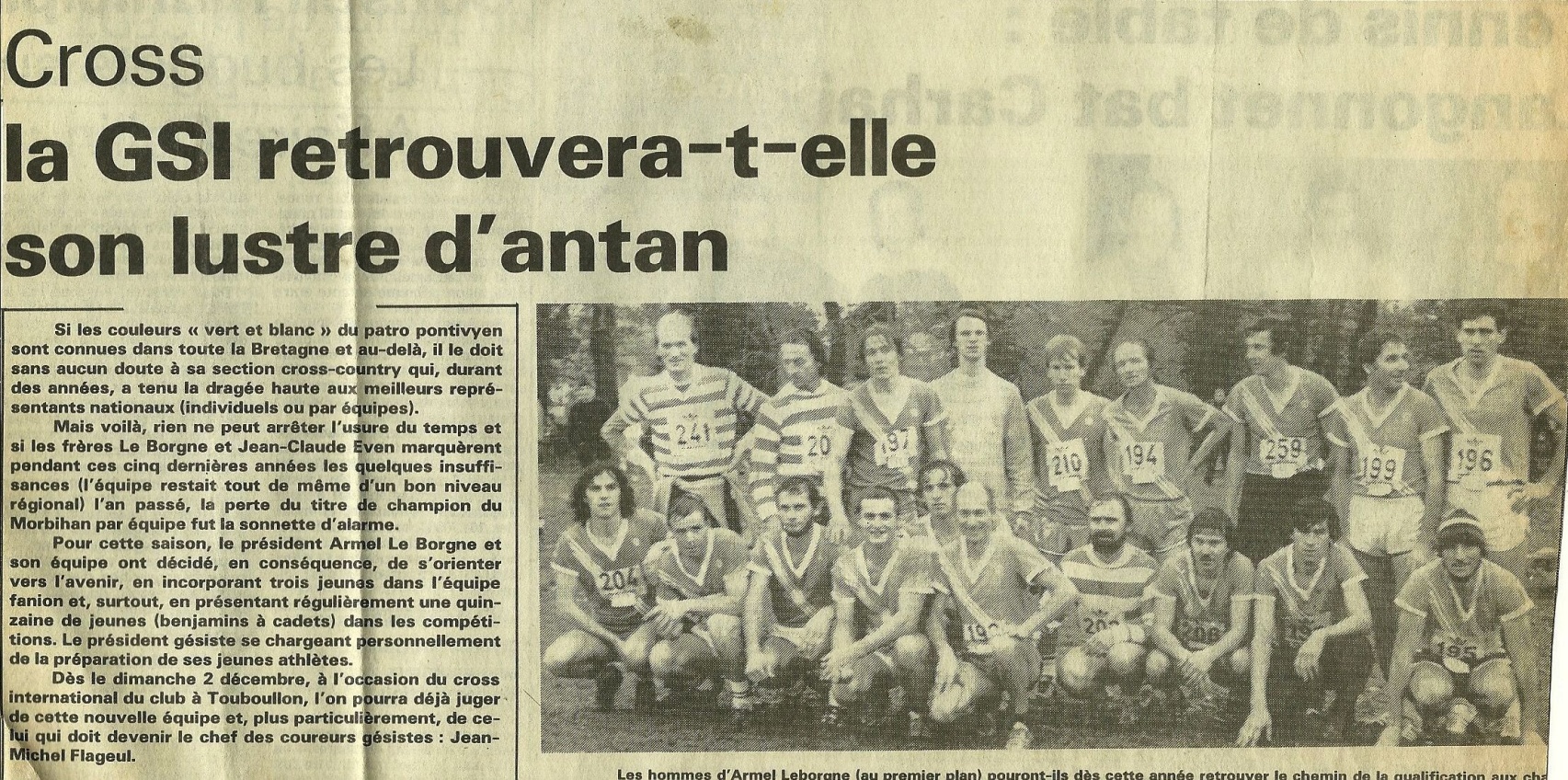 